Online tools and resources suggested by Holy Trinity Guidance
https://www.tvomathify.com/students - Math help (Gr 6 – 10)College Pathwaywww.ontariocolleges.ca – Ontario College Programs (certificate, diploma, degree, grad certificate)www.ontransfer.ca – transfer agreements b/w college & university 
www.collegesontario.org/en - updated college info** We strongly encourage campus visitsCareer Planning Toolshttps://humbercareerfinder.com/ http://ideagenerator.sheridancollege.ca/https://www.fanshawepathfinder.ca/ https://osca.ca/ - click STUDENTS tabhttps://app.myblueprint.ca/ - log in from school accountSkilled Trades/Apprenticeship Pathwayhttps://careersintrades.ca/ https://www.ontario.ca/page/skilled-trades http://oyapbhncdsb.ca/ - Ontario Youth Apprenticeship Programhttps://apprenticesearch.com/tradeshttps://www.jobtalks.org/ - Interview with tradespeople www.jobspeopledo.com login: BRANTJPD; psswd: BHNCDSBhttps://workforceplanningboard.org/manufacturing-month/ - link to BHN “We Make it Here” videos ** We strongly encourage a high school COOP experience Workplace Pathwayhttps://www.fanshawec.ca/student-life/campus-services/employment/community-career-and-employment-services  - click on the ‘Career Services’ and ‘Jobs’ tabshttps://www.norfolkbusiness.ca/job-postings/ - see county postings, as well as links to indeed, glass door, etc. https://workforceplanningboard.org Community Career and Employment Services – 5 Queensway Drive East, Simcoe; 519.428.1135 x230 ** We strongly encourage a high school COOP experience University Pathwaywww.ouinfo.ca – Ontario University undergrad programs www.ontariocolleges.ca – research undergrad Degree programswww.ouac.on.ca – 101 – research undergraduate programs www.ouac.on.ca – research graduate programs** We strongly encourage campus visitsUS School Information USA Canada Virtual Sports Showcase https://www.bigmarker.com/educationusa-canada/EducationUSA-Canada-Sports-Virtual-Showcase (SEPT 17)EducationUSA Virtual Fair https://educationusafair.vfairs.com/ (SEPT 19)Holy Trinity Catholic High SchoolBHN HUB (at www.trinitycatholic.ca) – will lead you to HT school website, My Blueprint; Guidance Appt Sign up; Edge Factor; Jobs People Do (login: BRANTJPD; psswd: BHNCDSB)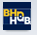 GUIDANCE TABPost-secondary destinations; Course calendar; Community Support links; Online registration instructions; Diploma (OSSD) requirements; Grade 8-9 Transition and MORE!STUDENT LIFE TABTeams & Clubs; HTV; School letter & Titan Award Information; Financing your Education info; Newsletters; Exam schedules; Uniform; Transportation, and MORE!